«ПЕРВАЯ ЛЮБОВЬ В ЖИЗНИ ВАШЕГО РЕБЕНКА»(занятие для родителей учащихся X класса, 2-я четверть)Цель: повышение психолого-педагогической компетентности законных представителей несовершеннолетних в вопросах знания особенностей переживания первой любви в жизни ребенка, способах оказания поддержки на данном этапе становления личности.Задачи:способствовать формированию осознания важности первой влюбленности в судьбе ребенка и необходимости его поддержки на данном этапе;расширить представление законных представителей учащихся об особенностях воспитания детей в юношеском возрасте;дать представление о типичных проблемах, возникающих в семейных отношениях в связи с чувством первой влюбленности у детей;выработать навыки воспитательного взаимодействия с детьми в контексте заявленной проблемы.Форма проведения: родительское собрание в режиме удалённого доступа посредством использования «Маршрутных листов».Ход мероприятия:Здравствуйте, уважаемые родители!Мы предлагаем Вам стать участниками онлайн-заседания родительского университета «Перекресток», на котором в доступной форме и в удобное время Вы узнаете, что делать и как себя вести, если Ваш ребёнок впервые влюбился. Как помочь подростку пережить этот непростой период, когда эмоции через край, и не натворив глупостей? Какую тактику выбрать родителям, чтобы не потерять доверие сына или дочери? Участия в заседании «Первая любовь в жизни вашего ребенка» поможет Вам: разобраться в вопросах знания особенностей переживания первой любви в юношеском возрасте, узнать о способах оказания поддержки на данном этапе становления личности Вашего ребёнка, типичных проблемах, возникающих в семейных отношениях в связи с чувством первой влюбленности у детей, путях их решения.Уважаемые родители! Вы сможете выбрать для себя наиболее удобный формат прохождения семинара. Обязательно ждём от вас обратную связь через электронную почту: (Viber, WhatsApp, Instagramm или через электронную почту нашей школы).Если после прохождения темы вам понадобится личная консультация, вы всегда сможете получить ее в удобном для вас формате. Маршрутный листСПАСИБО ЗА РАБОТУ!Желаем успехов в воспитании детей!Список рекомендуемой литературы:Бархерит, Г. Я. Семья и школа: модель продуктивного взаимодействия/ Г. Я. Бархерит // Народная асвета. – 2020. − № 2. – С. 85−88.Залыгина, Н.А. Педагогическое взаимодействие с родителями учащихся, требующих повышенного внимания: пособие для педагогов учреждений общего среднего образования с белорусским и русским языками обучения/Н.А.Залыгина. – Минск: Национальный институт образования, 2019 – С.23-56.2. Осипова М.П., Осипова Е.Д. Педагогическое взаимодействие с семьей. / М.П. Осипова, Е.Д. Осипова – Минск: ИВЦ Минфина, 2015 –192 с.3. Хоменко И.А. Система работы образовательного учреждения с семьей / И.А. Хоменко. – М.: Сентябрь. – 2009 – 160 с.4. Хриптович, В. А. Аддиктивная и нормативная социализация личности обучающихся подросткового и юношеского возраста : монография / В. А. Хриптович. – Минск : РИВШ, 2020. – 372 с.Зелимова Юлия Александровна, педагог-психолог государственного учреждения образования «Средняя школа №14 г. Мозыря»;  Хайлова Татьяна Владимировна, педагог социальный государственного учреждения образования «Средняя школа №14 г. Мозыря»ШагИнструкция для родителей1.Уважаемые родители! Мы ответственны за то, научится ли ваш ребенок любить и будет ли он счастлив в дальнейшем. С вами, родители, своими сокровенными мыслями поделился В.А. Сухомлинский: «Единственное, что облегчает участь человека на закате его жизни, – это искренняя, преданная, верная любовь детей. По-настоящему счастлив и мудр тот, кто всю свою жизнь умеет по крупице накапливать это богатство. Хранилище этого богатства – души ваших детей. Имя ему – ваша ответственность перед детьми. Заботьтесь об этом богатстве, оно возвратится к вам... Это единственный капитал, на который можно прожить в старости, чувствуя спокойную уверенность в том, что ты прожил жизнь не напрасно».Предлагаем вам пройти онлайн-тест «Хорошие ли вы родители?».Для этого пройдите по следующей ссылкеhttps://onlinetestpad.com/ru/testresult/23530-test-dlya-roditelej-khoroshie-li-vy-roditeli?res=hk2ntjufltocoТеперь вы знаете, какими возможностями вы располагаете, чтобы правильно понимать своего ребенка, уметь с ним взаимодействовать, договариваться, а ребенку, в свою очередь, вам доверять.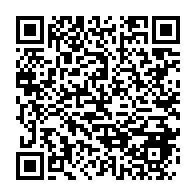 2.Как родителям реагировать на первую любовь у ребенка?Первая любовь для ребенка – сильное эмоциональное испытание. Чувство влюбленности может прийти в 10-12 лет или в подростковом возрасте. Ребенок много времени начал проводить в интернете, часами общаться по телефону, у него снизилась успеваемость, часто плохое настроение. Возможно, это первая любовь. Как вести себя родителям, нужно ли вмешиваться и давать советы? Что делать, если объект первой любви может представлять опасность для ребенка? Всегда ли безответна первая любовь? О любви детей-подростков вы можете узнать, посмотрев программу «Полезная консультация»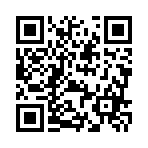 https://topspb.tv/programs/releases/78807/ 3.Уважаемые родители! Запомните, подростковый возраст – это тот возраст, когда у подростка закладываются основные модели поведения в отношениях с противоположным полом. Сейчас по кирпичикам у подростка будет складываться картинка об идеальных мужчине и женщине, об их отношениях. Любое агрессивное вмешательство в его личную жизнь будет вызывать лишь бурю протеста. Разговоры и доверие – вот то, что поможет вам избежать конфликтов с детьми во время их первой серьёзной влюблённости.Чтобы понять чувства подростков и избежать конфликтов в период их влюбленности рекомендуем вам ознакомиться со следующей информациейhttps://yadi.sk/i/ac45bftUYHQoWQhttps://yadi.sk/i/_K_2-_RR9tcRoQ Доверяйте Вашим детям и будьте счастливы!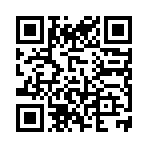 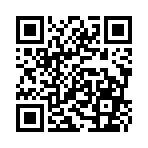 